IGCSE Geography0460/032019 Submission Name:ID :World War II to Cold War. Reunification to Gentrification. The impacts of urban renewal on East Berlin.Contents PageChapter 1 – Introduction 						PageChapter 2 – Methodology 						Page Chapter 3 – Data Interpretation 	& Chapter 4 – Data Interpretation 	Page  Chapter 5 – Conclusion							PageChapter 6 – Evaluation							Page References & Bibliography						Page Appendix 								Page Chapter 1 – IntroductionWorld War II to Cold War. Reunification to Gentrification. The impacts of urban renewal on East Berlin.jjkljkChapter 2 – MethodologyChapter 3 Data Presentation & Chapter 4 Data InterpretationChapter 5 – ConclusionsChapter 6 – EvaluationReferencesAppendixHow your work will be marked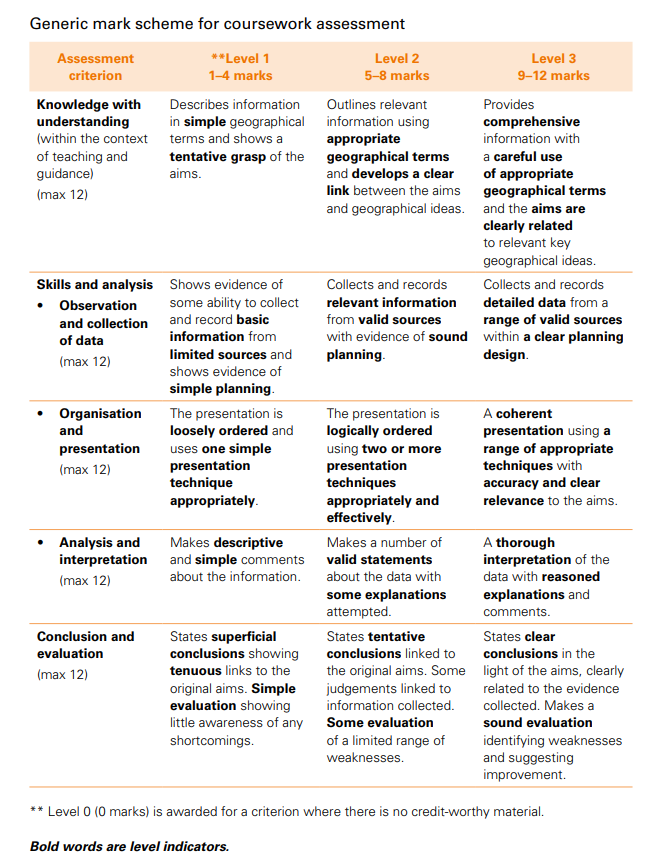 